1	En la reunión de 2016 del Consejo se adoptó una revisión de la Resolución 1333 sobre los principios rectores para la creación, gestión y disolución de los Grupos de Trabajo del Consejo. En la Resolución se encarga al Secretario General que presente a cada Consejo un cuadro recapitulativo con los nombres de los Presidentes y Vicepresidentes de cada GTC, su mandato y su región.2	En la Conferencia de Plenipotenciarios de 2018 (PP-18) se confirmó el mantenimiento, nombramiento o nueva convocación de los siguientes grupos para el próximo ciclo entre dos Conferencias de Plenipotenciarios (2019-2022):–	Grupo de Trabajo del Consejo sobre cuestiones de política pública internacional relacionadas con Internet (GTC-Internet)–	Grupo de Trabajo del Consejo sobre Protección de la Infancia en Línea (GTC-PIeL)–	Grupo de Trabajo del Consejo sobre la CMSI y los ODS (GTC-CMSI+ODS)–	Grupo de Trabajo del Consejo sobre recursos humanos y financieros (GTC-RHF)–	Grupo de Trabajo del Consejo sobre la utilización de los seis idiomas oficiales de la Unión (GTC-IDIOMAS)–	Grupo de Expertos del Consejo sobre el Acuerdo 482 (GE-AC-482)–	Grupo de Expertos sobre el Reglamento de las Telecomunicaciones Internacionales (GE-RTI) (Resolución 146 (Rev. Dubái, 2018)3	A raíz de la Carta Circular CL-18/51, el Consejo de 2018, en su reunión extraordinaria, celebrada el 16 de noviembre de 2018, confirmó el nombramiento de los Presidentes respectivos de los grupos antes mencionados, aunque no adoptó ninguna decisión definitiva con respecto a los Vicepresidentes.4	La Carta Circular CL-19/9 fue enviada el 12 de marzo de 2019, con el fin de asegurar que se dispusiera de más tiempo para decidir sobre un nuevo nombramiento o la reconfirmación del nombramiento de los Vicepresidentes.5	La lista completa de las candidaturas a la Presidencia y Vicepresidencia figura en el Anexo y se somete a la aprobación del Consejo.PRESIDENCIA Y VICEPRESIDENCIA DE LOS GRUPOS DE TRABAJO DEL CONSEJO Y DE LOS GRUPOS DE EXPERTOS 
(al 29 de mayo de 2019)______________Consejo 2019
Ginebra, 10-20 de junio de 2019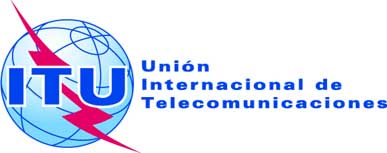 Punto del orden del día: PL 1.8Documento C19/21-S6 de mayo de 2019Original: inglésInforme del Secretario GeneralInforme del Secretario GeneralLISTA DE CANDIDATuraS A LAS PRESIDENCIAS Y VICEPRESIDENCIAS DE LOS GRUPOS 
DE TRABAJO DEL CONSEJO Y DE los GRUPOs DE EXPERTOSLISTA DE CANDIDATuraS A LAS PRESIDENCIAS Y VICEPRESIDENCIAS DE LOS GRUPOS 
DE TRABAJO DEL CONSEJO Y DE los GRUPOs DE EXPERTOSResumenLa reunión de 2016 del Consejo adoptó una revisión de la Resolución 1333 sobre los principios rectores para la creación, gestión y disolución de los Grupos de Trabajo del Consejo. En la Resolución se encarga al Secretario General que presente a cada reunión del Consejo un cuadro recapitulativo con los nombres de los titulares del cargo de Presidente y Vicepresidente de cada GTC, su mandato y su región. En su reunión extraordinaria en Dubái, el Consejo nombró a los Presidentes de los Grupos de Trabajo del Consejo y del Grupo de Expertos sobre el Acuerdo 482.Acción solicitadaSe invita al Consejo a confirmar el nombramiento de los Vicepresidentes de los GTC y del Grupo de Expertos sobre el Acuerdo 482, según la lista que figura en el Anexo. Se invita asimismo al Consejo a nombrar y a confirmar el nombramiento del Presidente y de los Vicepresidentes del Grupo de Expertos sobre el RTI (Resolución 146 (Rev. Dubái, 2018)).____________ReferenciasDecisión 11 (Rev. Busán, 2014) de la PP, Resoluciones 1333,  y  del Consejo, Acuerdo 584 del Consejo; Documento PP-18/54; Documentos C16/122, C16/INF/17(Rev.2), C17/55 y C18/56 del Consejo.GTC actual + SecretaríaPresidenteRegiónFecha de nombramientoVicepresidente(s)RegiónFecha de nombramiento GTC sobre cuestiones de política pública internacional relacionadas con Internet
(Secretaría: Sr. Preetam Maloor)Sr. Majed Al Mazyed 
(Arabia Saudita)ARB2009Sra. Ingrid Poni (Sudáfrica)Sr. César Martínez (Paraguay)Sr. Abdulrahman Al Marzouqi (Emiratos Árabes Unidos)Sr. YGSC Kishore Babu (India)Sr. Kamal Mammadov (Azerbaiyán)Sr. Paul Blaker (Reino Unido)AFRAMSARBASPCEIEURNuevoNuevo20172017Nuevo2017GTC sobre Protección de la Infancia en Línea 
(Secretaría: Sra. Carla Licciardello)Sr. Abdelaziz Al Zarooni 
(Emiratos Árabes Unidos)ARB2018Sra. Rachel Alwala (Kenya)Sra. Ellen Blackler (The Walt Disney Company)
Sra. Maha Z.Y. Mouasher (Jordania)Sr. Mohamed Sharil Tarmizi (Malasia)Sra. Aysel Hadiyeva (Azerbaiyán)AFRAMS 
(Miembro de Sector)ARBASPCEIEURNuevo
201720172017NuevoGTC sobre la CMSI: puesta en práctica de los resultados 
(Secretaría: Sr. Catalin Marinescu)Sr. Vladimir Minkin 
(Federación de Rusia)CEI2006Sra. Janet Umutesi (Rwanda)Sr. Mario Canazza (Brasil)Sr. Mansour Al-Qurashi (Arabia Saudita)Sr. Ahmad Reza Sharafat (Rep.Islámica del Irán)Sra. Aygun Ahmadova (Azerbaiyán)Sr. Ghislain de Salins (Francia)AFRAMSARBASPCEIEUR2017Nuevo2017NuevoNuevo2017GTC sobre recursos humanos y financieros 
(Secretaría: Sr. Alassane Ba/Sr. Eric Dalhen)Sr. Dietmar Plesse 
(Alemania)EUR2017Sra. Seynabou Seck Cisse (Senegal)Sra. Vernita D. Harris (Estados Unidos)Sr. Andrei Sergeevich Zhivov (Federación de Rusia)Sr. Vilem Vesely (República Checa)AFRAMSARBASPCEIEUR201720172017NuevoGTC sobre la utilización de los seis idiomas oficiales de la Unión
(Secretaría: Sr. Xin Liu )Sra. Monia Jaber Khalfallah 
(Túnez)ARB2018Sr. Paul Najarian (EE.UU.)Sra. Sameera Belal (Kuwait)Sr. Cai Guolei (China)Sr. Vladimir Minkin (Federación de Rusia)Sra. Blanca González (España)Sr. Frédéric Paruta (Francia)InglésÁrabeChinoRusoEspañolFrancés201320172013201320172017Grupo de Expertos sobre el RTI 
(Secretaría: Sr. Preetam Maloor )Sr. Michel Kouakou (Côte d’Ivoire)Sr. Santiago Reyes-Borda (Canadá)Sr. Ahmad Al Rajehi (Egipto)Sr. Aleksei Sergeevich Borodin (Federación de Rusia)AFRAMSARBASPCEIEURNuevoNuevoNuevoNuevoGrupo de Expertos sobre el Acuerdo 482
(Secretaría: Sr. Alexandre ValletSr. Nikolay Varlamov (Federación de Rusia)CEI2018Sr. Andrew Feltman (Estados Unidos)Sr. Mustapha Mousse (Egipto)Sr. Yuansheng Xie (China)Sr. Rizat Nurshabekow (Kazajstán)AFRAMSARBASPCEIEURNuevoNuevoNuevoNuevoNuevo